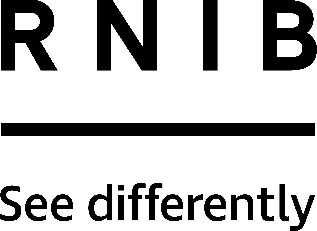 Talking measuring jug (DK89)Thank you for purchasing from RNIB. For hygiene reasons this product is non-returnable unless faulty, or it can be returned within 14 days if unsuitable, in an unopened and as new condition. If, unfortunately the item is unsuitable and it meets the unopened and as new criteria, please contact us within 14 days of receipt to obtain your returns number. For further details and guidance on returning faulty items, please see the Terms and conditions of sale and How to contact RNIB sections of this instruction manual.Please retain these instructions for future reference. These instructions are also available in other formats. General descriptionThis talking measuring jug announces the measurements in imperial or metric in a natural male English voice. The contents being measured are spoken either automatically when poured into the jug or you can press a button for an announcement. You can also convert readings between imperial and metric.Please note: Batteries are included; replacement 9V batteries are available to purchase from RNIB.OrientationThe main unit is a solid plastic mould which incorporates the carry handle, the base for the plastic jug, and the function buttons. The removable plastic jug is attached to the base by placing it in position with the lip facing away from the unit and then clipping it in place.There are four operating buttons on the unit. The Speak button is located on top of the handle and three further buttons are positioned on the side of the unit, with the handle facing towards the right. From top to bottom these are: Zero, Units and Liquid. Speak button: Press this button to hear the announcement of a measurement. The unit will however, automatically speak the measurement when a liquid is poured into the jug. If no button has been pressed within the previous 30 seconds the jug will indicate the liquid being measured followed by the amount, otherwise only the amount will be spoken.Zero button: Used to reset the measurement to zero. This can be done when measuring multiple ingredients. For example, if you have a recipe which requires you to add a specific amount of milk to a cake mix then you could add the mix to the jug, press Zero then measure the milk while adding it to the mix. This is known as a Tare function. Please note: The jug cannot read less than zero, so if you press the Zero button and remove some of the contents it will continue to say “zero”. If you have used the Tare function it is important to remember before taking new measurements to press the Zero button again with the jug empty.Please note: It is recommended that this button be used to turn the jug on while it is empty, particularly if it has not been used for some time. This will ensure that the zero level is correctly set prior to making measurements.The Zero button can also be used to adjust the volume of the announcements. If you hold the button down the jug will keep saying “Zero” at three varying volumes until you release it. The level you release the button at will be the selected volume.Units button: Used to select the measurement units. You can measure in and convert between Millilitres, Litres, Pints, Fluid Ounces, U.S. Pints and U.S. Fluid Ounces.Press the button once to hear the current units. Pressing it again within two seconds will change the units. A measurement is taken two seconds after the last button press.Liquid button: Used to select between the different types of liquid from water, milk and cooking oil. The vast majority of liquids you use in the kitchen will fall within these selections. Water will be fine for wine, juices etc. milk will cover full, semi-skimmed or skimmed and cooking oil will cover all types. Press the button once to hear the current liquid. Press it again within two seconds to change the liquid type. A measurement is taken two seconds after the last button press.The battery compartment is located underneath the handle. The battery cover has a recessed clip which, when pushed in towards the handle releases it.Getting startedInserting/replacing the batteriesThe unit is powered by one 9v PP3 battery. To insert the battery, simply remove the cover on the base by pressing in the catch next to the battery cover. Attach the battery to the connector (which is attached to a wire within the battery compartment), noting the correct polarity, with the large hexagon terminal on the battery aligned with the small round connector. Then ensure the small round terminal on the battery is aligned to the large hexagon on the connector. Fit the battery into the compartment and then replace the cover.Please note: RNIB does not guarantee batteries.Using the productPlease be aware that the most accurate readings will be obtained with the base standing on a level worktop and that lifting it will degrade the accuracy.However, the jug can be used to measure while being hand held - under a tap for instance. As the contents increase the reading will be spoken or can be requested at any time by pressing the Speak button. The more the jug is tilted the less accurate its readings will be - it may even say “Zero” if tipped far enough. If you wish to pour some liquid from the jug it is important that you level it again before taking a reading - ignore the announcements while the jug is tilted.Ensure that the jug is firmly locked onto the base particularly before lifting or pouring.The jug will turn itself off if no buttons have been pressed or any liquids added or removed for 30 seconds. This is indicated by a short double beep sound. This is to conserve battery power and does not mean you have to start again if you are in the middle of measuring. Simply press the Speak button to wake the unit up with all the readings stored. If you do not realise it has turned off and you add more liquid then you will find that the jug will not speak the new weight automatically. Again, just press the Speak button and you will hear the correctly measured new weight.Be careful not to touch the jug while measuring, as doing so will reduce the accuracy.User defined liquidIf you have a requirement to measure a different type of liquid, perhaps a sauce or soup, then there is the facility for a user defined liquid. To use this option hold the Liquid button down for five seconds until the jug says: “Empty jug then press zero”. Empty the jug and press the Zero button until it says: “Fill the jug to calibration mark and press Liquid button”. If you feel inside the rear of the jug you will feel a raised rib projecting up from the bottom of the jug to almost half way to the top. This is the calibration mark. Add your liquid until it is level with the top edge of this rib (970 millilitres), then press the Liquid button until the jug says: “User defined liquid set up complete”.You will now find that when you next use the Liquid button a User defined choice has been added. This selection can be re-calibrated for a different liquid at any time by repeating the above. If you want to remove the User defined liquid from the options then, when asked to fill the jug to the calibration mark, just leave it empty and press the Liquid button. The jug will understand that you no longer want to use this option and will remove it until you re-calibrate it again with another liquid.Please note that the base is not waterproof or microwave safe and should never be placed in water or a microwave. It should be cleaned by wiping with a damp cloth then dried. The jug itself is both dishwasher and microwave safe.Technical specificationContents: 2 Litres.Accuracy: 2%+20 Millilitres with jug level.Battery: 1x 9v PP3 Alkaline.Units: Millilitres, Litres, Pints, Fluid Ounces, U.S. Pints, U.S. Fluid Ounces.Liquids: Water, Milk, Cooking Oil,1x User defined.How to contact RNIBPhone: 0303 123 9999Email: shop@rnib.org.ukAddress: RNIB, Midgate House, Midgate, Peterborough PE1 1TNOnline Shop: shop.rnib.org.ukEmail for international customers: exports@rnib.org.uk Terms and conditions of saleThis product is guaranteed from manufacturing faults for 12 months from the date of purchase.  If you have any issues with the product and you did not purchase directly from RNIB then please contact your retailer in the first instance. For all returns and repairs contact RNIB first to get a returns authorisation number to help us deal efficiently with your product return. For hygiene reasons this product is not returnable unless faulty or unopened in its original packaging, in as new condition. You can request full terms and conditions from RNIB or view them online. Registered Charity No. 226227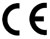 This product is CE marked and fully complies with all applicable EU legislation. 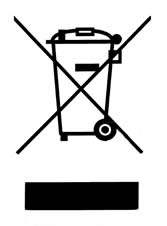 Please do not throw items marked with this symbol in your bin.  Recycle your electricals and electronic devices free at your local recycling centre. Search for your nearest recycling centre by visiting www.recyclenow.com.Why recycle?Unwanted electrical equipment is the UK’s fastest growing type of waste.Many electrical items can be repaired or recycled, saving natural resources and the environment.  If you do not recycle, electrical equipment will end up in landfill where hazardous substances will leak out and cause soil and water contamination – harming wildlife and human health.RNIB are proud to support your local authority in providing local recycling facilities for electrical equipment.To remind you that old electrical equipment can be recycled, it is now marked with the crossed-out wheeled bin symbol. Please do not throw any electrical equipment (including those marked with this symbol) in your bin.What is WEEE?The Waste Electrical or Electronic Equipment (WEEE) Directive requires countries to maximise separate collection and environmentally friendly processing of these items.How are we helping?In the , distributors including retailers must provide a system which allows all customers buying new electrical equipment the opportunity to recycle their old items free of charge. As a responsible retailer, we have met the requirements placed on us by financially supporting the national network of WEEE recycling centres established by local authorities. This is achieved through membership of the national Distributor Take-back scheme (DTS). Date: October 2018© RNIB